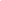 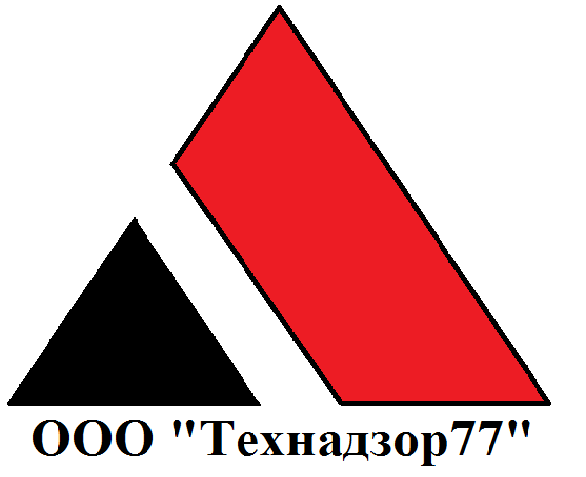 На объекте произведены работы:Работы по устройству цементно- песчаной стяжки с теплыми полами на 1-ом этаже.Работы по подготовке стен под чистовую отделку.Подготовка под устройство полов в ванной 2-го этажа.Проведенные контрольные мероприятия:Контроль устройства стяжки первого этажа.Контроль подготовки стен под отделку.Контроль устройства полов в ванной 2-го этажа.Замечания:Не обеспечен компенсационный слой под стяжкой. Не заведена пленка на стены.Не обработан пиломатериал антисептиком.Выводы:Нет.Рекомендации:По периметру помещений обеспечить компенсационный слой из вспененного полиуретана, шириной больше толщины стяжкиПолиэтиленовую пленку завести на стены относительно верхнего уровня стяжки на 50-100 мм.Стяжку выполнить в два этапа (слоя)  1-й слой – 30 мм, уложить армасетку и выполнить второй слой  30-40 мм.После 2 суток после устройства стяжки увлажнить водой. Ежедневно увлажнять стяжку водой. Через 3 суток накрыть стяжку пленкой.В местах прохождения разводок дополнительные лаги закрепить по несущим балкам.Обработать лаги и прогоны антисептиком.Уложить влагостойкую фанеру 12 мм.По фанере наклеить гидроизоляцию в два слоя.Выполнить армированную стяжку.Напольную плитку наклеить с помощью влагостойкого клея.Выезды: 21.10.2016 – плановый выезд.09.11.2016 – плановый выезд.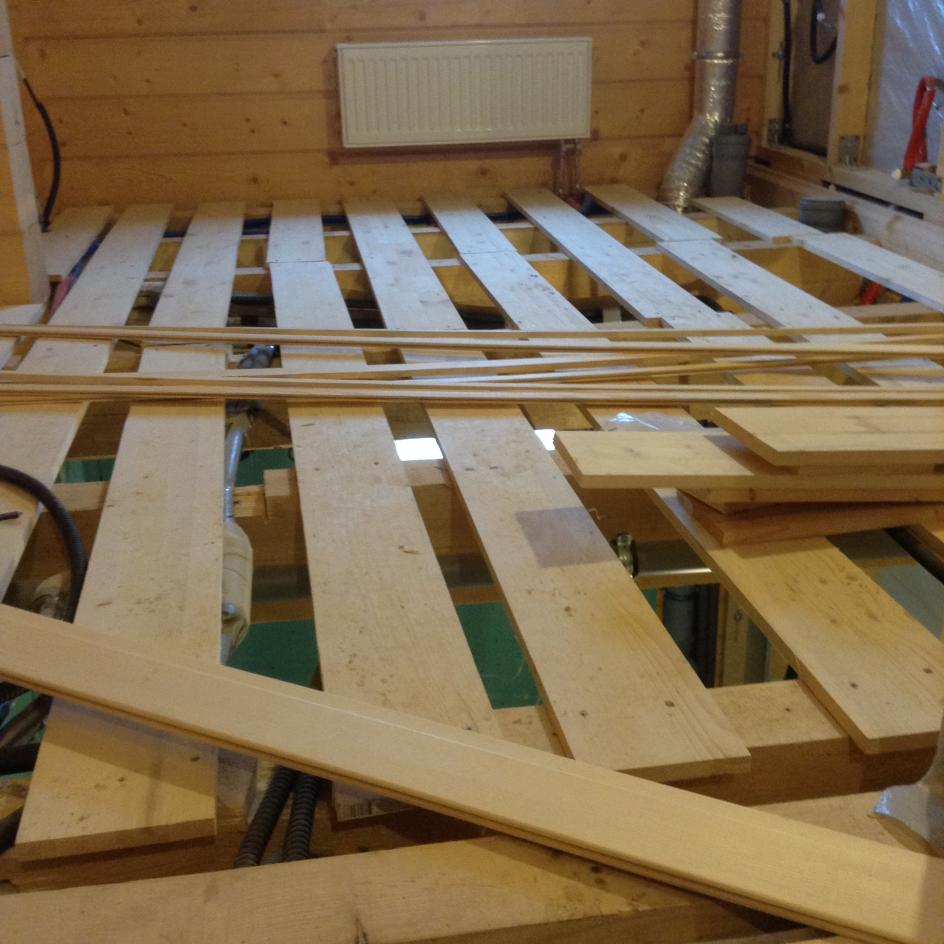 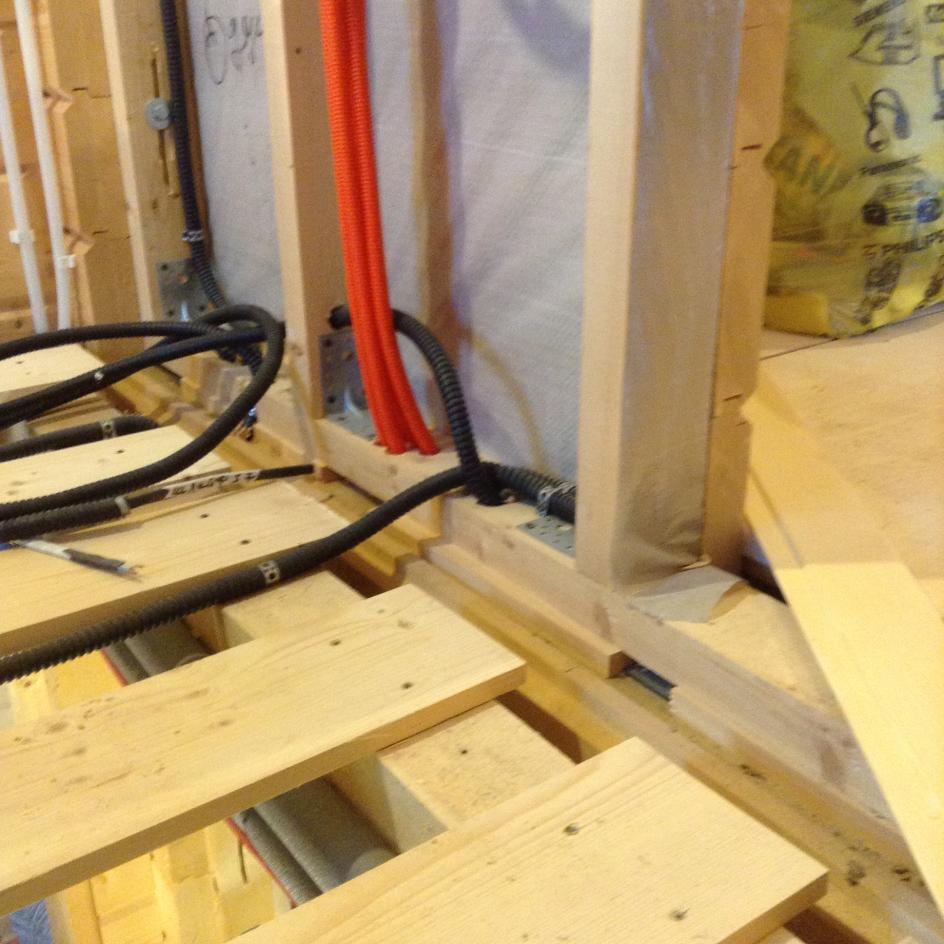 Отчет по проделанной работеНоябрь2016Ноябрь2016Описание проделанной работы, результаты, ошибки, выводы.Описание проделанной работы, результаты, ошибки, выводы.Отделочные работы